Строение почекВыделение - освобождение организма от конечных продуктов обмена веществ, чужеродных веществ, избытка воды и солейОрганы, обеспечивающие процессы выделения: мочевыделительнаясистема, легкие, потовые железы и кишечник.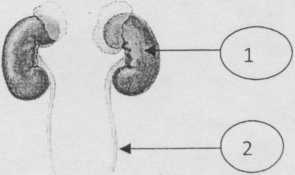 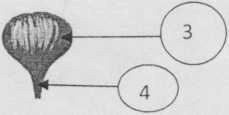 ВЫДЕЛИТЕЛЬНАЯСИСТЕМАСтроение почекПочки - парные органы бобовидной формы, расположенные в поясничном отделе по бокам от позвоночника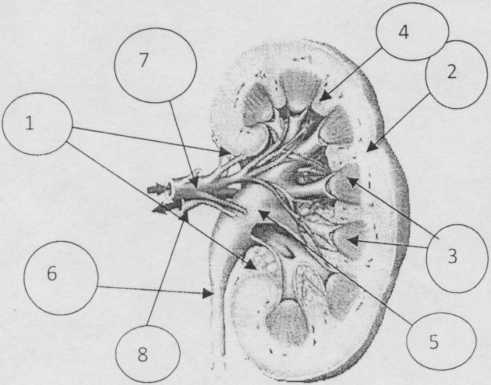 Функции почек:образование мочи, содержащей продукты диссимиляции, которые удаляются из организмаучаствуют в регуляции: объема крови, лимфы и тканевой жидкости, кислотно-щелочного равновесия, поддержания артериального давления, обмена углеводов и белковсекретируют биологически активные веществаподдерживают постоянство гомеостазаСтроение нефрона:Нефрон - структурно-функциональная единица почки (в 1 почке около 1млн.), состоящий из: капиллярного клубочка, капсулы и системы канальцев.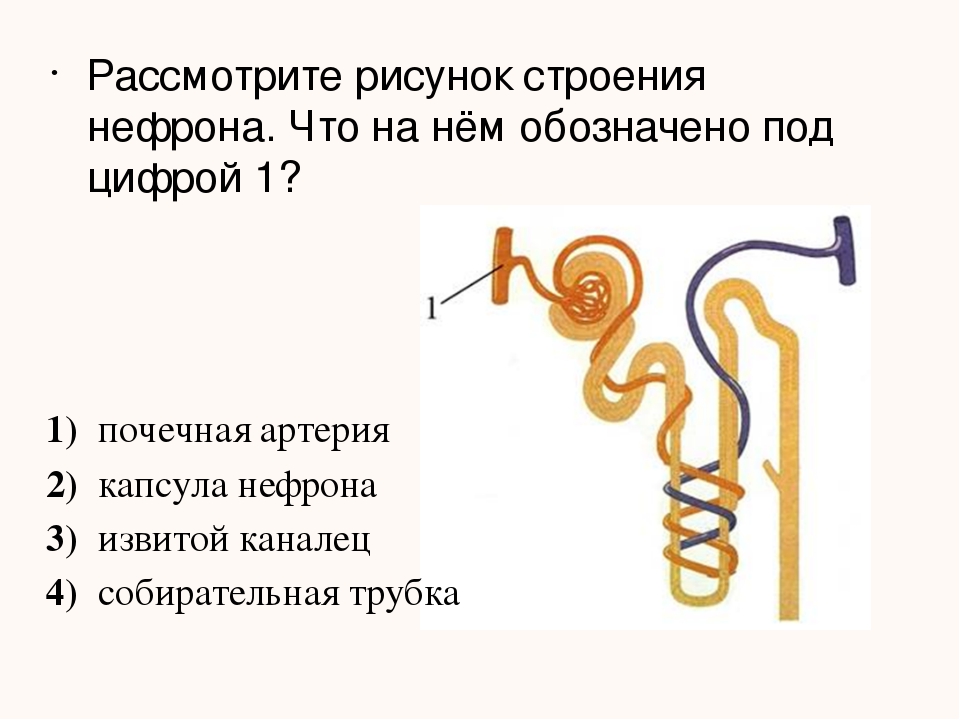 В корковом слое находятся капсулы нефронов, сосудистые клубочки, извитые канальцы, а в мозговом - петли нефронов и собирательные трубочки